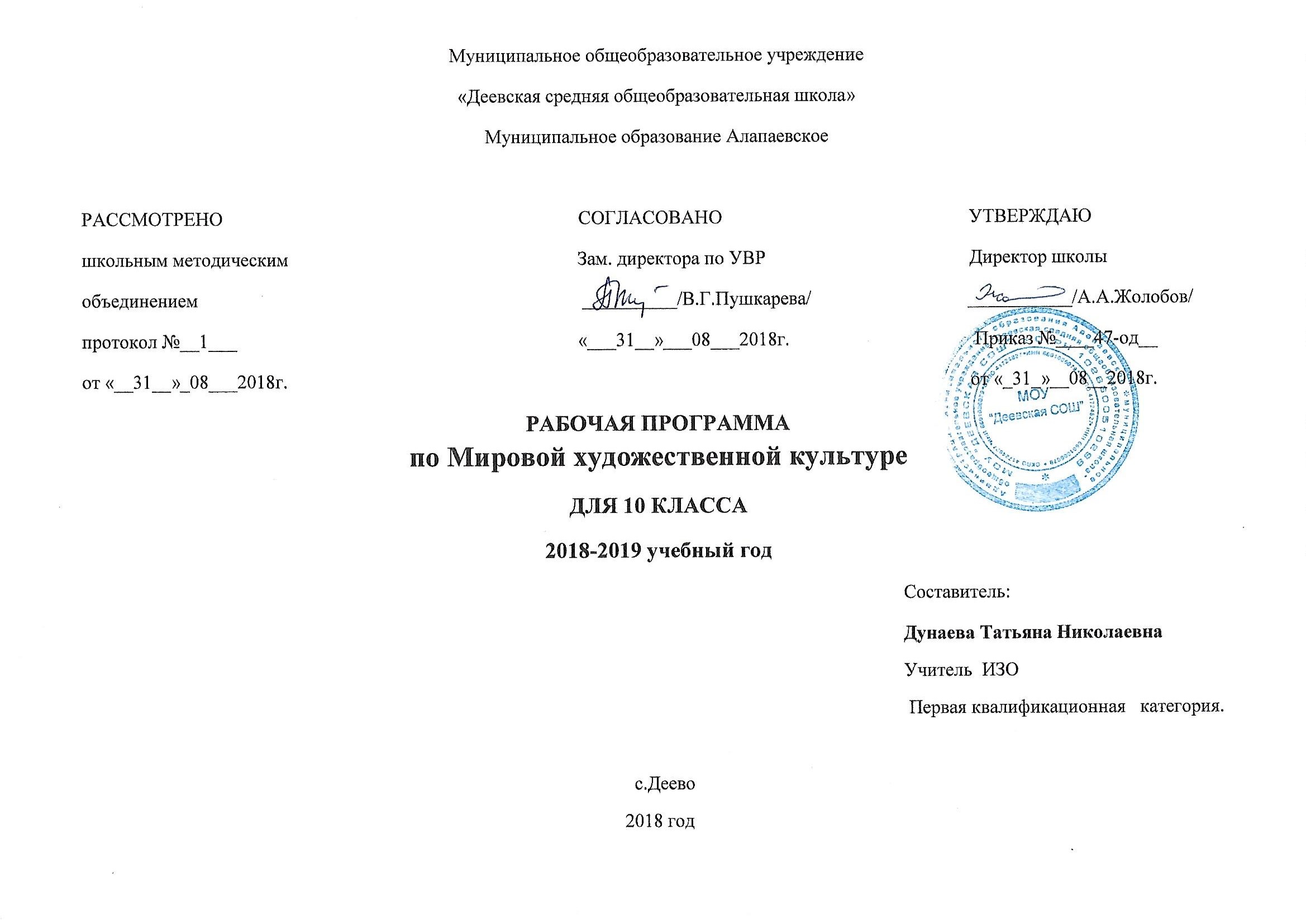 10 классПояснительная запискаВ основе данной рабочей программы использована программа общеобразовательных учреждений «Мировая художественная культура» 10-11 класс Г.И. Данилова, 6-е издание стереотипное, Москва, Дрофа, 2010 г.Нормативные документы  для составления программы:Закон  «Об образовании в Российской Федерации» от 29.12.2012 №273-ФЗ;Федеральный базисный учебный план для среднего (полного) общего образования, утвержденный приказом Министерства образования РФ № 1312 от 09.03.2004Федеральный компонент государственного образовательного  стандарта общего образования по технологии, утвержденный приказом Министерства образования РФ № 1089 от 05.03.2004Приказ Минобрнауки  России от 31 марта 2014 года № 253 "Об утверждении федеральных  перечень учебников, рекомендованных (допущенных) к использованию в образовательных учреждениях, реализующих образовательные программы общего образования и имеющих государственную аккредитацию  на 2014-15 учебный год.Приказ Министерства  образования РФ от 05.03.2004г. № 1089 "Об утверждении федерального компонента государственных стандартов начального общего, основного общего и среднего (полного) общего образования". Примерная программа  среднего общего  образования по технологии.Образовательная программа среднего(полного) общего образования МОУ "Деевская СОШ" утверждённая приказом №149/1 от 25.07.2014г.Календарный учебный график, учебный план МОУ "Деевская СОШ" на 2018 - 2019 учебный год. Устав МОУ"Деевская СОШ" Утверждён Постановлением Админитсрации муниципального образования Алапаевское от 25.08.2013г. №550 Данная рабочая программа рассчитана на 35 часов в каждом классе, программа Г.Д.Даниловой ориентирована на 68 часов в каждом классе, поэтому при изучении курса МХК по программе и учебнику Г.Д. Даниловой возможны некоторые сокращения. Часть тем можно объединить в одну, освобождая время для углубленных докладов, сообщений, рефератов, презентаций.      - Общее количество часов в 10 – 11 классах - 70 часов       -Количество часов в неделю - 1 час в неделю     - Проверочных контролирующих уроков 10 класс - 1, 11 класс – 2. Общая характеристика:-краткая характеристика- программа курса активизирует и включает в культурологический контекст знания, полученные в процессе изучения изобразительного искусства, музыки, литературы, языков, истории, географии, обществоведения. Курс мировой художественной культуры формирует в сознании школьников целостную картину мира, развивает интерес к культурному своеобразию и взаимодействию этносов, воспитывает толерантность в гуманитарной сфере. На занятиях у детей должен сложиться определенный запас эстетических впечатлений, опыт общения с миром прекрасного, что, в свою очередь, призвано развить у них потребность в постоянном расширении и пополнении эстетического опыта. Важность культурологического воспитания вытекает из самой сущности культуры и необходимости «присвоения» ее ценностей и норм представителями подрастающего поколения в любом обществе-сведения о программе, на основании которой разработана рабочая программа- рабочая программа «Мировая художественная культура" составлена на основе федерального компонента государственного стандарта основного общего образования и программы общеобразовательных учреждений «Мировая художественная культура» 10-11 класс Г.И. Данилова, 5-е издание стереотипное, Москва, Дрофа, 2010г. Содержание программы соответствует федеральному компоненту Государственного образовательного стандарта общего образования и реализовано в учебно-методическом комплекте «Мировая художественная культура. 10—11 классы».-информация о внесенных изменениях в примерную или авторскую программу и их обоснование-так как данная рабочая программа разработана на основе учебно-методического комплекта Г.И. Даниловой  для  – 10-11 классов и рассчитана на 1 час в неделю. Данная программа разработана в соответствии с  учебным планом образовательного учреждения   в рамках интегрированного учебного предмета «МХК» для 10 классов. В соответствии с учебным планом в 10 классах на учебный предмет «МХК» отводится 35  часов (из расчета 1 час в  неделю) .  Место учебного предмета, курса в учебном плане, среди других учебных дисциплин на определенной ступени образования- Федеральный базисный учебный план для образовательных учреждений Российской Федерации отводит 68 часов для обязательного изучения «Искусство (МХК)» на этапе среднего общего образования в том числе: на X класс – 35ч.,  XI класс – 35 ч., из расчета 1 час в неделю.Рабочая программа «Мировая художественная культура» рассчитана на 35 учебных часа. При этом в ней предусмотрен резерв свободного учебного времени в объеме 3 учебных часа (или 10 %) для использования разнообразных форм организации учебного процесса, внедрения современных методов обучения и педагогических технологий.Приоритетными целями изучения МХК вообще являются: приобщение к восприятию, познанию и усвоению духовно-нравственного и эстетического опыта человечества через общение с искусством во всем комплексе его видов и развитие активно «мыслящего мировоззрения», формирование на основе знакомства с артефактами мировой художественной культуры умения свободно ориентироваться в ее пространстве от истоков (первобытное искусство) - Новейшего времени (вторая половина XX в.); акцентирование внимания при анализе художественно-образного содержания памятников мировой художественной культуры на общечеловеческих ценностных ориентациях, составляющих основу для формирования личностных индивидуальных мировоззренческих позиций; формирование внутренней открытости и лояльности к незнакомому и новому в сочетании с устойчивыми индивидуальными мировоззренческими позициями.    Изучение мировой художественной культуры на ступени среднего (полного) общего образования на базовом уровне направлено на достижение следующих целей: развитие чувств, эмоций, образно-ассоциативного мышления и художественно-творческих способностей; воспитание художественно-эстетического вкуса; потребности в освоении ценностей мировой культуры; освоение знаний о стилях и направлениях в мировой художественной культуре, их характерных особенностях; о вершинах художественного творчества в отечественной и зарубежной культуре; овладение умением анализировать произведения искусства, оценивать их художественные особенности, высказывать о них собственное суждение; использование приобретенных знаний и умений для расширения кругозора, осознанного формирования собственной культурной среды.Цель данной рабочей   программы – на основе соотнесения ценностей зарубежного и русского художественного творчества сформировать у учащихся целостное представление о роли, месте,  значении русской художественной культуры в контексте  мирового культурного процесса; систематизировать знания о культуре и искусстве, полученные в образовательных учреждениях, реализующих программы начального и основного общего образования на уроках изобразительного искусства, музыки, литературы и истории. Формирование целостного представления о мировой художественной культуре, логике её развития в исторической перспективе, о её месте в жизни общества и каждого человека позволяет более ярко определить значение и специфику отечественного культурного наследия, выявить региональные культурно-исторические, эстетические традиции.Задачи:повышение уровня знаний и эрудиции в области отечественной культуры и искусства с учетом диалога культур народов мира; воспитание эстетического отношения к действительности и формирование мировосприятия обучающихся средствами искусства;раскрытие художественно-образного языка изображения окружающей действительности в различных видах и жанрах изобразительного искусства; развитие умений и навыков обучающихся работать в разных видах поисково-исследовательской, исследовательско-творческой деятельности;развитие воображения и ассоциативного мышления обучающихся на основе межпредметных связей и демонстрации произведений разных художников или различных видов искусства.Реализация содержания художественного образования происходит на трех уровнях:формирование отношение к культуре как к важнейшему условию свободного  разностороннего развития собственной личности;формирование потребности в полноценном художественном общении с произведениями различных видов искусств на основе их адекватной эстетической оценки;формирование навыков самостоятельной художественной деятельности как неотъемлемой части своей жизни.Программу отличает открытость к художественному многообразию, обращенность к искусству и художественной культуре национального уровня, а также к ее региональным проявлениям. Освоение отечественного и зарубежного искусства рассматривается как процесс диалога культур, процесс взаимовлияния и взаимообогащения при сохранении собственного своеобразия.Построение программы «Мировая художественная культура» моделируется на основе современных педагогических принципов, среди которых для концепции программы особенно значимы: -принцип интеграции различных видов искусства на одном уроке;- принцип историзма;          - принцип опоры на творческий метод (стиль);          - принцип формирования знаний, умений и навыков в процессе непосредственного общения с искусством «изнутри» его, с опорой на его законы; - принцип художественно-педагогической драматургии урока.В структурировании программного содержания предусмотрены широкие возможности для реализации личностно ориентированного подхода, проявляемого в вариативности и дифференцированном характере заданий: содержание урока реализуется в соответствии с личностными особенностями учащихся и конкретными задачами их воспитания и развития. Учебный курс «Мировая художественная культура» является завершающим в блоке образовательных областей художественно-эстетического цикла, что способствует реализации непрерывного культурологического образования.  Содержание программы.Раздел 1.  ХУДОЖЕСТВЕННАЯ КУЛЬТУРА первобытного мира (6часов) .Знания и умения учащихся:-знать значение  понятия " древние цивилизации"  и обозначение их роли в системе современных ценностей;-знать   о географических  и художественных особенностях  памятников культуры- Древнего Египта, Междуречья, доколумбовой  Америки; -уметь  анализировать  художественные произведения,  убедительно и  ярко излагать подготовленный материал; - уметь  самостоятельно работать  со справочной литературойКраткое описание содержанияРоль мифа в культуре. Древние образы и символы. Первобытная магия. Живопись Альтамиры.  Символика геометрического орнамента в произведениях изобразительного искусства.  Зарождение архитектуры, ее связь с религиозными верованиями и представлениями человека. Театр, музыка, танец.Мировое значение Древнеегипетской цивилизации. Пирамиды в Гизе как  выдающиеся памятники мирового зодчества и одно из чудес света. Скальные гробницы и храмы Нового и Среднего царств. Архитектурные комплексы в Карнаке и Луксоре.Гигантизм и неизменность канона – примета Вечной жизни в изобразительном искусстве (скульптурные памятники, рельефы и фрески по выбору). Музыкальное искусство Древнего Египта.Особенности художественной культуры Междуречья. Аскетизм и красочность архитектурных ансамблей Вавилона. Изобразительное искусство и музыка.Оригинальный и самобытный характер художественной культуры доколумбовой Америки. Отражение мифологических представлений майя и ацтеков  в архитектуре и рельефах.         Раздел 2   ХУДОЖЕСТВЕННАЯ КУЛЬТУРА  АНТИЧНОСТИ ( 4 часа).Знания и умения учащихся: -знать  характерные художественные  особенности  памятников культуры- Древней Греции  и Рима,-уметь  анализировать  художественные произведения,  убедительно и  ярко излагать подготовленный материал; - уметь  самостоятельно работать  со справочной литературойКраткое описание содержанияВсемирно-историческое значение художественной культуры Древней Греции. Идеалы красоты в ансамбле афинского Акрополя, общественного и культурного центра греческой цивилизации. Парфенон – главное украшение Акрополя.Архитектурные символы римского величия. Римский форум, центр деловой и общественной жизни «вечного города».Рождение греческого театра. Особенности театрализованного действа.         Раздел 3. ХУДОЖЕСТВЕННАЯ КУЛЬТУРА СРЕДНих веков. (10 часов). Знания и умения учащихся: -знать  характерные художественные  особенности  памятников культуры- Византийской империи, искусство мозаики и иконописи.-знать архитектурные особенности Древнего Киева, Великого Новгорода, Владимиро-Суздальского, Новгородского   и Московского княжества-знать творчество Феофана Грека и Андрея. Рублева-знать особенности музыкальной культуры Древней Руси. -уметь определять стилевые особенности романского и готического стиля-уметь  анализировать  художественные произведения,  убедительно и  ярко излагать подготовленный материал; - уметь  самостоятельно работать  со справочной литературойКраткое описание содержанияЗначение культуры Византийской империи. Следование античным традициям, пролог к развитию средневековой культуры. Искусство мозаики и иконописи.Древнерусский крестово-купольный тип храма. Архитектурный облик Киева – «матери городов русских». Архитектура Великого Новгорода и ее характерные особенности.Храм Софии Новгородской.Архитектура Владимиро-Суздальского княжества. Внешний и внутренний облик Успенского собора во Владимире. Храм Покрова Богородицы на реке Нерль. Следование традициям владимиро-суздальских мастеров, обращение к лучшим достижениям западноевропейского зодчества. Ансамбль Московского Кремля. Успенский собор как его главное украшение.Икона и иконостас. Мозаики и фрески Киевской Софии. Особенности новгородской школы живописи. Творчество  Феофана Грека и Андрея. Рублева.Музыкальная культура Древней Руси. Монастырская базилика как средоточие культурной жизни романской эпохи. Готический собор как образ мира.Скульптура романского стиля и ее связь с архитектурой. Искусство витража. Понятие о литургической драме в средневековом фарсе.        Раздел 4. СРЕДНЕВЕКОВАЯ КУЛЬТУРА ВОСТОКА. ( 4 часа).Знания и умения учащихся:-знать  характерные художественные  особенности  памятников культуры- Древней Индии, Китая, Японии, ислама.-знать  шедевры архитектуры, изобразительного искусства, литературы , музыки Древнего Востока -уметь  анализировать  художественные произведения,  убедительно и  ярко излагать подготовленный материал; - уметь  самостоятельно работать  со справочной литературойКраткое описание содержанияСамобытность и неповторимость художественной культуры Индии. Шедевры индийского зодчества.Значение и уникальность художественной культуры Китая.Шедевры архитектуры.Своеобразие и неповторимость искусства Японии. Шедевры японской архитектуры.Исторические корни и значение искусства ислама. Шедевры архитектуры.        Раздел 5.  ХУДОЖЕСТВЕННАЯ КУЛЬТУРА Ренессанса.(10 часов)Знания и умения учащихся: -знать  характерные художественные  особенности , периоды эпохи Возрождения.-знать  шедевры архитектуры, изобразительного искусства, литературы , музыки Возрождения -уметь  анализировать  художественные произведения,  убедительно и  ярко излагать подготовленный материал; - уметь  самостоятельно работать  со справочной литературой Краткое описание содержанияЭстетика итальянского Возрождения. Воплощение идеалов   Ренессанса в архитектуре Флоренции. Судьба Леонардо да Винчи и основные этапы его творческой   деятельности. Прославленные шедевры художника. Микеланджело Буаноротти.  Скульптурные и живописные шедевры художника. Судьба художника, основные этапы его творчества. Портретное творчество художникаАрхитектурный облик Венеции. Художественный мир Тициана и основные вехи его творчестваГентский алтарь Яна Ван Эйка как обобщенный образ Вселенной, гармонии человека с жизнь природы. Мастерство Дюрера - гравераМузыкальная культура Возрождения. Роль полифонии в развитии светских и культовых музыкальных жанров. Мир человеческих чувств и сильных страстей в театре Шекспира.Проведение семинарского занятия, выполнение учебных и творческих заданий и их защита.Повторительно-обобщающий урок (1 час).Содержание практической деятельности ( контрольно-измерительный материал)Списки тем рефератов, сообщений, докладов и презентаций: Сообщение о пирамидах в Гизе, сообщение «История Междуречья» Сообщение «Архитектурный образ Новгорода» Реферат «А.Рублев» Реферат « Искусство витража», Реферат «Храмы Пекина» Реферат «Талант Леонардо»Темы презентаций: «Семь чудес света»,  «Вавилон» , «Мифы майя (ацтеков)», «Акрополь» «Храм Софии в Новгороде» «Архитектурный облик Москвы», «Древнерусская архитектура Владимирской области», «Архитектура готики», «Садово-парковое искусствоФормы и средства контроля	Предметом педагогического контроля является оценка результатов организованного в нем педагогического процесса. Основным предметом оценки результатов художественного образования являются знания, результатом обучения – умения, навыки и результатом воспитания – мировоззренческие установки, интересы, мотивы и потребности личности. В практике педагогического контроля возможно выделение следующих его видов: стартового, текущего, тематического, рубежного, итогового и заключительного. К формам контроля можно отнести устный, письменный, программированный. Стартовый контроль определяет исходный уровень обученности, подготовленность к усвоению дальнейшего материала. Стартовый контроль желательно проводить в начале учебного года. С помощью текущего контроля возможно диагностирование дидактического процесса, выявление его динамики, сопоставление результатов обучения на отдельных его этапах. Рубежный контроль выполняет этапное подведение итогов за полугодие, год после прохождения, например, больших тем, крупных разделов программы. В рубежном контроле учитываются и данные текущего контроля. Итоговый контроль осуществляется после прохождения всего учебного курса, обычно накануне перевода в следующий класс. Данные итогового контроля позволяют оценить работу педагога и обучающихся. Результаты заключительного контроля должны соответствовать уровню стандартов II поколения. Аттестация обучающихся различна по форме: устная, письменная, программированная, в виде тестового контроля, а также контрольных творческих заданий. В качестве методов диагностики результатов обучения могут служить: диспуты, семинары, олимпиады, викторины, фестивали, экскурсии и др.Критерии оценок.Оценка «5» - материал усвоен в полном объеме, изложение логично, основные умения сформированы и устойчивы, выводы и обобщения точны и связаны с современной действительностью.

Оценка «4» - в усвоении материала незначительные пробелы, изложение недостаточно систематизированное, отдельные умения недостаточно устойчивы, в выводах и обобщениях имеются некоторые неточности.

Оценка «3» - в усвоении материала имеются пробелы, он излагается не систематизировано, отдельные умения недостаточно сформулированы, выводы и обобщения аргументированы слабо, в них допускаются ошибки.
Оценка «2» - основное содержание материала не усвоено, нет выводов, обобщений.          ТРЕБОВАНИЯ К УРОВНЮ ПОДГОТОВКИ ВЫПУСКНИКОВТребования к уровню подготовки учащихся   соответствуют требованиям, сформулированным в федеральном государственном стандарте общего образования и примерной (типовой) учебной программе (Закон РФ «Об образовании» ст. 12, 13, 15, 32).В результате изучения мировой художественной культуры ученик должен
   знать/понимать: основные виды и жанры искусства; изученные направления и стили мировой художественной культуры; шедевры мировой художественной культуры; особенности языка различных видов искусства;уметь: узнавать изученные произведения и соотносить их с определенной эпохой, стилем, направлением; устанавливать стилевые и сюжетные связи между произведениями разных видов искусства; пользоваться различными источниками информации о мировой художественной культуре; выполнять учебные и творческие задания (доклады, сообщения);использовать приобретенные знания и умения в практической деятельности и повседневной жизни для: выбора путей своего культурного развития; организации личного и коллективного досуга; выражения собственного суждения о произведениях классики и современного искусства; самостоятельного художественного творчества.Литература.  Литература для учителя:1. Данилова, Г.И. Мировая художественная культура. От истоков до 17 века. 10 класс: учебник для общеобразовательных учреждений .Дополнительная литература для учителя: 1. Данилова, Г.И. Мировая художественная культура. От истоков до XVII века. 10 кл.: 2. Емохонова Л.Г. Мировая художественная культура. М., 1998.3. Рапацкая Л.А.Мировая художественная культура. М., 2005 г.4. Картавцева М.И. Чернышева И.С. Уроки МХК. Практическое пособие. ТЦ «Учитель», Воронеж 2003 г.  5. Зезена Н.Р., Кошман Л.В., Шульгин В.Р. История русской культуры. М., 1993.6. Ильина Т.В. История искусств. Западноевропейское искусство. М., 1993.7. Ильина Т.В. История искусств. Русское и советское искусство. М., 1989.8. Ильин И. Постмодернизм от истоков до конца столетия. М., 1998.9. Использование ранее подготовленных материалов и презентаций учащихся.Литература для учащихся:1. Данилова, Г.И. Мировая художественная культура. От истоков до 17 века. 10 класс: учебник для общеобразовательных учреждений .Дополнительная литература для учащихся:- История русской живописи в XIX веке / А.Н.Бенуа. – М., 1998. - Бонгард-Левин Г.М. Древнеиндийская цивилизация / Г.М.Бонгард-Левин. – М., 2000.- Искусство : энциклопедический словарь школьника / сост. П.Кошель. – М., 2000.- История красоты / под общ. ред. У.Эко. – М., 2005.- Китай. Земля небесного дракона / под общ. ред. Э.Л.Шонесси. – М., 2001.- Кун Н.А. Легенды и мифы Древней Греции / Н.А.Кун.  – М., любое издание.-Нейхардт А.А. Легенды и сказания Древней Греции и Древнего Рима / А.А.Нейхардт. – М., любое издание.Интернет-ресурсы для уроков МХК.1.Коллекция «Мировая художественная культура» http://artclassic/edu.ru2.Музыкальная коллекцияhttp://music.edu.ru3.Архитектура Россииhttp://www.archi.ru4. «Культура России»http://www.russianculture.ru5. Музеи Россииhttp://www.museum.ru6.Antiqua - энциклопедия древнегреческой и римской мифологииhttp://www.greekroman.ru7.Archi-tec.ru – история архитектуры, стили архитектуры, мировая архитектураhttp://www.archi-tec.ru8. Belcanto.Ru – в мире оперы.http://www.belcanto.ru10. Мировое искусствоhttp://www.world.art12.Архитектура Москвы: материалы для занятий по москововедениюhttp://e-project.ru/mos/13. Виртуальный музей Лувр.http://louvre.historic.ru14. Государственный Русский музей.http://www.rusmuseum.ru15. Государственная Третьяковская галерея.http://www.tretyakov.ruСодержание тем учебного материала в 10 классеКАЛЕНДАРНО-ТЕМАТИЧЕСКОЕ ПЛАНИРОВАНИЕ ПО МИРОВОЙ ХУДОЖЕСТВЕННОЙ КУЛЬТУРЕ. 10 КЛАСС - 35 ч.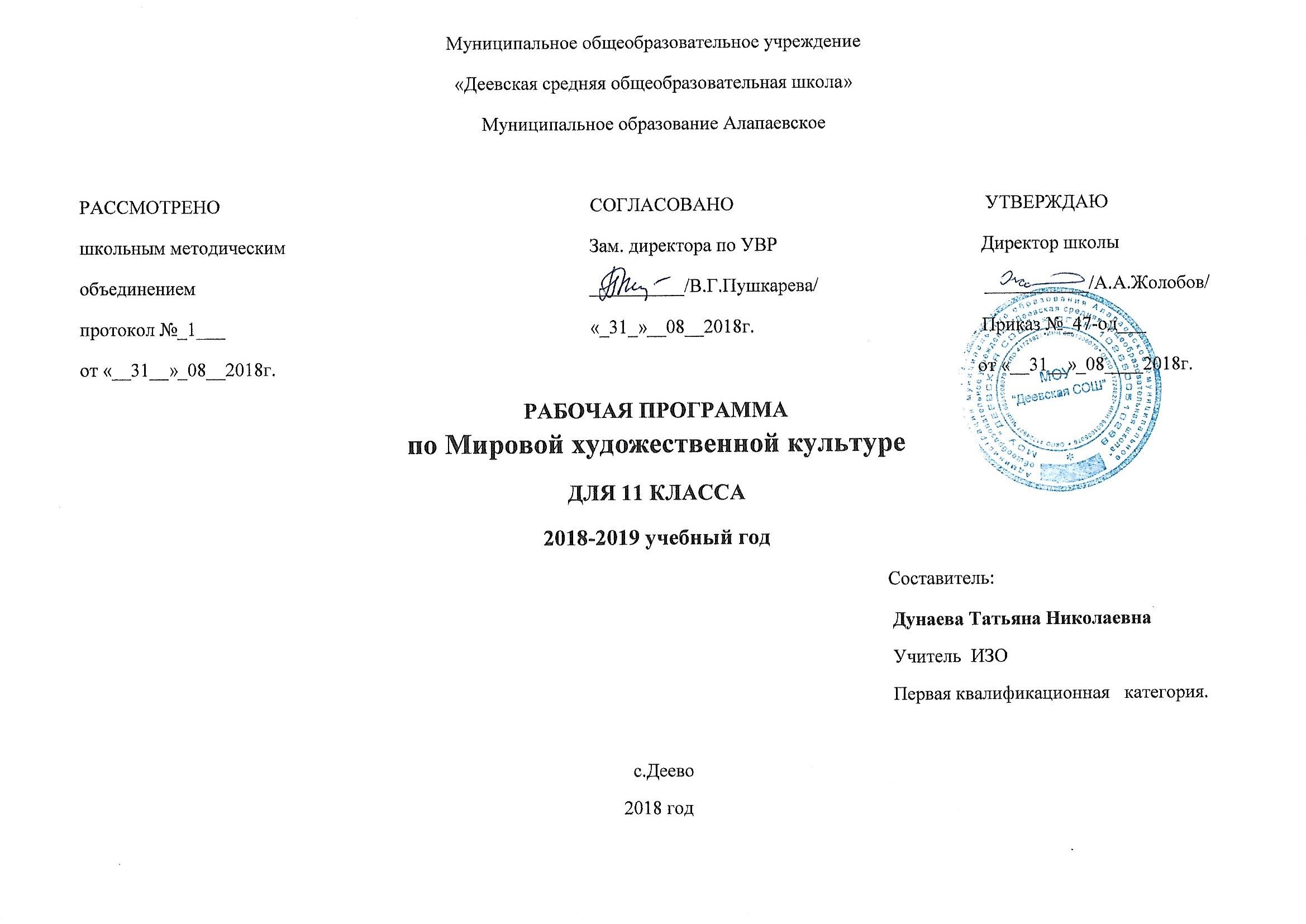 11 классПояснительная запискаВ основе данной рабочей программы использована программа общеобразовательных учреждений «Мировая художественная культура» 10-11 класс Г.И. Данилова, 6-е издание стереотипное, Москва, Дрофа, 2010 г.Нормативные документы  для составления программы:Закон  «Об образовании в Российской Федерации» от 29.12.2012 №273-ФЗ;Федеральный базисный учебный план для среднего (полного) общего образования, утвержденный приказом Министерства образования РФ № 1312 от 09.03.2004Федеральный компонент государственного образовательного  стандарта общего образования по технологии, утвержденный приказом Министерства образования РФ № 1089 от 05.03.2004Приказ Минобрнауки  России от 31 марта 2014 года № 253 "Об утверждении федеральных  перечень учебников, рекомендованных (допущенных) к использованию в образовательных учреждениях, реализующих образовательные программы общего образования и имеющих государственную аккредитацию  на 2014-15 учебный год.Приказ Министерства  образования РФ от 05.03.2004г. № 1089 "Об утверждении федерального компонента государственных стандартов начального общего, основного общего и среднего (полного) общего образования". Примерная программа  среднего общего  образования по технологии.Образовательная программа среднего(полного) общего образования МОУ "Деевская СОШ" утверждённая приказом №149/1 от 25.07.2014г.Календарный учебный график, учебный план МОУ "Деевская СОШ" на 2018 - 2019 учебный год.Устав МОУ"Деевская СОШ" Утверждён Постановлением Админитсрации муниципального образования Алапаевское от 25.08.2013г. №550 Данная рабочая программа рассчитана на 35 часов в каждом классе, программа Г.Д.Даниловой ориентирована на 68 часов в каждом классе, поэтому при изучении курса МХК по программе и учебнику Г.Д. Даниловой возможны некоторые сокращения. Часть тем можно объединить в одну, освобождая время для углубленных докладов, сообщений, рефератов, презентаций.      - Общее количество часов в 10 – 11 классах - 70 часов       -Количество часов в неделю - 1 час в неделю     - Проверочных контролирующих уроков 10 класс - 1, 11 класс – 2. Общая характеристика:-краткая характеристика- программа курса активизирует и включает в культурологический контекст знания, полученные в процессе изучения изобразительного искусства, музыки, литературы, языков, истории, географии, обществоведения. Курс мировой художественной культуры формирует в сознании школьников целостную картину мира, развивает интерес к культурному своеобразию и взаимодействию этносов, воспитывает толерантность в гуманитарной сфере. На занятиях у детей должен сложиться определенный запас эстетических впечатлений, опыт общения с миром прекрасного, что, в свою очередь, призвано развить у них потребность в постоянном расширении и пополнении эстетического опыта. Важность культурологического воспитания вытекает из самой сущности культуры и необходимости «присвоения» ее ценностей и норм представителями подрастающего поколения в любом обществе-сведения о программе, на основании которой разработана рабочая программа- рабочая программа «Мировая художественная культура" составлена на основе федерального компонента государственного стандарта основного общего образования и программы общеобразовательных учреждений «Мировая художественная культура» 10-11 класс Г.И. Данилова, 5-е издание стереотипное, Москва, Дрофа, 2010г. Содержание программы соответствует федеральному компоненту Государственного образовательного стандарта общего образования и реализовано в учебно-методическом комплекте «Мировая художественная культура. 10—11 классы».-информация о внесенных изменениях в примерную или авторскую программу и их обоснование-так как данная рабочая программа разработана на основе учебно-методического комплекта Г.И. Даниловой  для  – 10-11 классов и рассчитана на 1 час в неделю. Данная программа разработана в соответствии с  учебным планом образовательного учреждения   в рамках интегрированного учебного предмета «МХК» для 10 классов. В соответствии с учебным планом в 10 классах на учебный предмет «МХК» отводится 34  часа (из расчета 1 час в  неделю) .  Место учебного предмета, курса в учебном плане, среди других учебных дисциплин на определенной ступени образования- Федеральный базисный учебный план для образовательных учреждений Российской Федерации отводит 68 часов для обязательного изучения «Искусство (МХК)» на этапе среднего общего образования в том числе: на X класс – 34ч.,  XI класс – 34 ч., из расчета 1 час в неделю.Рабочая программа «Мировая художественная культура» рассчитана на 34 учебных часа. При этом в ней предусмотрен резерв свободного учебного времени в объеме 3 учебных часа (или 10 %) для использования разнообразных форм организации учебного процесса, внедрения современных методов обучения и педагогических технологий.Приоритетными целями изучения МХК вообще являются: приобщение к восприятию, познанию и усвоению духовно-нравственного и эстетического опыта человечества через общение с искусством во всем комплексе его видов и развитие активно «мыслящего мировоззрения», формирование на основе знакомства с артефактами мировой художественной культуры умения свободно ориентироваться в ее пространстве от истоков (первобытное искусство) - Новейшего времени (вторая половина XX в.); акцентирование внимания при анализе художественно-образного содержания памятников мировой художественной культуры на общечеловеческих ценностных ориентациях, составляющих основу для формирования личностных индивидуальных мировоззренческих позиций; формирование внутренней открытости и лояльности к незнакомому и новому в сочетании с устойчивыми индивидуальными мировоззренческими позициями.    Изучение мировой художественной культуры на ступени среднего (полного) общего образования на базовом уровне направлено на достижение следующих целей: развитие чувств, эмоций, образно-ассоциативного мышления и художественно-творческих способностей; воспитание художественно-эстетического вкуса; потребности в освоении ценностей мировой культуры; освоение знаний о стилях и направлениях в мировой художественной культуре, их характерных особенностях; о вершинах художественного творчества в отечественной и зарубежной культуре; овладение умением анализировать произведения искусства, оценивать их художественные особенности, высказывать о них собственное суждение; использование приобретенных знаний и умений для расширения кругозора, осознанного формирования собственной культурной среды.Цель данной рабочей   программы – на основе соотнесения ценностей зарубежного и русского художественного творчества сформировать у учащихся целостное представление о роли, месте,  значении русской художественной культуры в контексте  мирового культурного процесса; систематизировать знания о культуре и искусстве, полученные в образовательных учреждениях, реализующих программы начального и основного общего образования на уроках изобразительного искусства, музыки, литературы и истории. Формирование целостного представления о мировой художественной культуре, логике её развития в исторической перспективе, о её месте в жизни общества и каждого человека позволяет более ярко определить значение и специфику отечественного культурного наследия, выявить региональные культурно-исторические, эстетические традиции.Задачи:повышение уровня знаний и эрудиции в области отечественной культуры и искусства с учетом диалога культур народов мира; воспитание эстетического отношения к действительности и формирование мировосприятия обучающихся средствами искусства;раскрытие художественно-образного языка изображения окружающей действительности в различных видах и жанрах изобразительного искусства; развитие умений и навыков обучающихся работать в разных видах поисково-исследовательской, исследовательско-творческой деятельности;развитие воображения и ассоциативного мышления обучающихся на основе межпредметных связей и демонстрации произведений разных художников или различных видов искусства.Реализация содержания художественного образования происходит на трех уровнях:формирование отношение к культуре как к важнейшему условию свободного  разностороннего развития собственной личности;формирование потребности в полноценном художественном общении с произведениями различных видов искусств на основе их адекватной эстетической оценки;формирование навыков самостоятельной художественной деятельности как неотъемлемой части своей жизни.Программу отличает открытость к художественному многообразию, обращенность к искусству и художественной культуре национального уровня, а также к ее региональным проявлениям. Освоение отечественного и зарубежного искусства рассматривается как процесс диалога культур, процесс взаимовлияния и взаимообогащения при сохранении собственного своеобразия.Построение программы «Мировая художественная культура» моделируется на основе современных педагогических принципов, среди которых для концепции программы особенно значимы: -принцип интеграции различных видов искусства на одном уроке;- принцип историзма;          - принцип опоры на творческий метод (стиль);          - принцип формирования знаний, умений и навыков в процессе непосредственного общения с искусством «изнутри» его, с опорой на его законы; - принцип художественно-педагогической драматургии урока.В структурировании программного содержания предусмотрены широкие возможности для реализации личностно ориентированного подхода, проявляемого в вариативности и дифференцированном характере заданий: содержание урока реализуется в соответствии с личностными особенностями учащихся и конкретными задачами их воспитания и развития. Учебный курс «Мировая художественная культура» является завершающим в блоке образовательных областей художественно-эстетического цикла, что способствует реализации непрерывного культурологического образования.  Содержание программы.   ХУДОЖЕСТВЕННАЯ КУЛЬТУРА нового времени (14 часов).    Стили и художественные направления в искусстве. Человек и новая картина мира.Характерные черты искусства марьеризма: изысканная, виртуальная техника, напряженность и вычурность образовХарактерные черты архитектуры барокко. Шедевры итальянского барокко. Творчество  Л. Бернини. Архитектурные творения В. Растрелли. Характерные черты архитектуры классицизма. Прогулка по Версалю. Архитектурные творения К. Рена. Собор святого Павла. Архитектурный облик Северной Пальмиры и его блистательные зодчие: Д. Трезини, И. Старов, К. Росси, О. Монферан, А. Воронихин, А. Захаров. Скульптурные украшения Ф. Щедрина. «Золотой век» французского театра классицизма. Пути развития русского драматического театра. Ф. Волков.ХУДОЖЕСТВЕННАЯ КУЛЬТУРА  XIX В.  (9часов).Романтизм как художественный стиль эпохи конца 18- начала 19 вв. Герои романтической эпохи (портретная живопись). Творчество О. Кипренского, К. Брюллова. Пейзажная живопись  И. Айвазовского. Реализм – художественный стиль эпохи. Социальная тематика западноевропейской живописи реализма. Изобразительное искусство русского реализма. Р.к. Творчество В. Поленова. Художественные искания импрессионистов. Пейзажи впечатления К. Моне. Жизнь и Человек в произведениях Э. Дега, О. Ренуара. Русский   театр   романтизма   и   его знаменитые актеры (П. С. Мочалов и В. А. Каратыгин). Русский реалистический театр и его драматурги. М. С. Щепкин — выдающийся актер и реформатор русской  театральной  сцены.   «Русский национальный театр» А. Н. Островского. Особенности театра А. П. Чехова. Рождение МХТ.Художественная культура конца XIX - XX вв. (11 часов).Искусство символизма. Модерн — «последняя фаза искусства прошлого века». Создание новых художественных форм и образов, выработка единого интернационального стиля в искусстве. Особенности модерна в различных видах искусства.Стили и направления зарубежного изобразительного искусства. Абстракционизм В. Кандинского. Супрематизм К. Малевича. «Аналитическое искусство» П. Филонова. В. Татлин — основоположник живописного конструктивизма.Музыкальный мир XX в., разнородность его стилей и направлений. Новые  принципы   организации музыки. Мастера музыкальной классики. Искусство   джаза   и   его   истоки. Рок-музыка. Мюзиклы Э. Ллойда Уэб-бера. Первые шаги отечественного кино. Феномен советской музыкальной комедии. Фильмы о Великой Отечественной войне. Кинематограф последних лет.Обобщение :Сочинение-размышление: «Что есть красота?» (1 час)Повторительно-обобщающий урок: Мировая художественная культура от XVII века до современности (1 час ).Содержание практической деятельности ( контрольно-измерительный материал)Списки тем рефератов, сообщений, докладов и презентаций: Сообщение о пирамидах в Гизе, сообщение «История Междуречья» Сообщение «Архитектурный образ Новгорода» Реферат «А.Рублев» Реферат « Искусство витража», Реферат «Храмы Пекина» Реферат «Талант Леонардо»Темы презентаций: «Семь чудес света»,  «Вавилон» , «Мифы майя (ацтеков)», «Акрополь» «Храм Софии в Новгороде» «Архитектурный облик Москвы», «Древнерусская архитектура Владимирской области», «Архитектура готики», «Садово-парковое искусствоФормы и средства контроля	Предметом педагогического контроля является оценка результатов организованного в нем педагогического процесса. Основным предметом оценки результатов художественного образования являются знания, результатом обучения – умения, навыки и результатом воспитания – мировоззренческие установки, интересы, мотивы и потребности личности. В практике педагогического контроля возможно выделение следующих его видов: стартового, текущего, тематического, рубежного, итогового и заключительного. К формам контроля можно отнести устный, письменный, программированный. Стартовый контроль определяет исходный уровень обученности, подготовленность к усвоению дальнейшего материала. Стартовый контроль желательно проводить в начале учебного года. С помощью текущего контроля возможно диагностирование дидактического процесса, выявление его динамики, сопоставление результатов обучения на отдельных его этапах. Рубежный контроль выполняет этапное подведение итогов за полугодие, год после прохождения, например, больших тем, крупных разделов программы. В рубежном контроле учитываются и данные текущего контроля. Итоговый контроль осуществляется после прохождения всего учебного курса, обычно накануне перевода в следующий класс. Данные итогового контроля позволяют оценить работу педагога и обучающихся. Результаты заключительного контроля должны соответствовать уровню стандартов II поколения. Аттестация обучающихся различна по форме: устная, письменная, программированная, в виде тестового контроля, а также контрольных творческих заданий. В качестве методов диагностики результатов обучения могут служить: диспуты, семинары, олимпиады, викторины, фестивали, экскурсии и др.Критерии оценок.Оценка «5» - материал усвоен в полном объеме, изложение логично, основные умения сформированы и устойчивы, выводы и обобщения точны и связаны с современной действительностью.

Оценка «4» - в усвоении материала незначительные пробелы, изложение недостаточно систематизированное, отдельные умения недостаточно устойчивы, в выводах и обобщениях имеются некоторые неточности.

Оценка «3» - в усвоении материала имеются пробелы, он излагается не систематизировано, отдельные умения недостаточно сформулированы, выводы и обобщения аргументированы слабо, в них допускаются ошибки.
Оценка «2» - основное содержание материала не усвоено, нет выводов, обобщений.          ТРЕБОВАНИЯ К УРОВНЮ ПОДГОТОВКИ ВЫПУСКНИКОВТребования к уровню подготовки учащихся   соответствуют требованиям, сформулированным в федеральном государственном стандарте общего образования и примерной (типовой) учебной программе (Закон РФ «Об образовании» ст. 12, 13, 15, 32).В результате изучения мировой художественной культуры ученик должен
   знать/пониматьосновные виды и жанры искусства; изученные направления и стили мировой художественной культуры; шедевры мировой художественной культуры;особенности языка различных видов искусствауметьузнавать изученные произведения и соотносить их с определенной эпохой, стилем, направлением; устанавливать стилевые и сюжетные связи между произведениями разных видов искусства; пользоваться различными источниками информации о мировой художественной культуре; выполнять учебные и творческие задания (доклады, сообщения);использовать приобретенные знания и умения в практической деятельности и повседневной жизни для: выбора путей своего культурного развития; организации личного и коллективного досуга; выражения собственного суждения о произведениях классики и современного искусства; самостоятельного художественного творчества.Результатом  преподавания учебного предмета «Мировая художественная культура»   должен явиться  эстетический рост учеников, постигающих мировую художественную культуру: от восприятия школьниками конкретных художественных произведений  через постижение ими целостной художественной картины мира к самостоятельной эстетической деятельности, к собственному творчеству, возвышению духовности на основе  мирового, отечественного, регионального культурного наследия.Литература. Литература для учителя:1. Данилова, Г.И. Мировая художественная культура. От истоков до 17 века. 10 класс: учебник для общеобразовательных учреждений .Дополнительная литература для учителя: 1. Данилова, Г.И. Мировая художественная культура. От истоков до XVII века. 10 кл.: 2. Емохонова Л.Г. Мировая художественная культура. М., 1998.3. Рапацкая Л.А.Мировая художественная культура. М., 2005 г.4. Картавцева М.И. Чернышева И.С. Уроки МХК. Практическое пособие. ТЦ «Учитель», Воронеж 2003 г.  5. Зезена Н.Р., Кошман Л.В., Шульгин В.Р. История русской культуры. М., 1993.6. Ильина Т.В. История искусств. Западноевропейское искусство. М., 1993.7. Ильина Т.В. История искусств. Русское и советское искусство. М., 1989.8. Ильин И. Постмодернизм от истоков до конца столетия. М., 1998.  9. Использование ранее подготовленных материалов и презентаций учащихся.Литература для учащихся:1. Данилова, Г.И. Мировая художественная культура. От истоков до 17 века. 10 класс: учебник для общеобразовательных учреждений .Дополнительная литература для учащихся:- История русской живописи в XIX веке / А.Н.Бенуа. – М., 1998. - Бонгард-Левин Г.М. Древнеиндийская цивилизация / Г.М.Бонгард-Левин. – М., 2000.- Искусство : энциклопедический словарь школьника / сост. П.Кошель. – М., 2000.- История красоты / под общ. ред. У.Эко. – М., 2005.- Китай. Земля небесного дракона / под общ. ред. Э.Л.Шонесси. – М., 2001.- Кун Н.А. Легенды и мифы Древней Греции / Н.А.Кун.  – М., любое издание.-Нейхардт А.А. Легенды и сказания Древней Греции и Древнего Рима / А.А.Нейхардт. – М., любое издание.Интернет-ресурсы для уроков МХК.1.Коллекция «Мировая художественная культура» http://artclassic/edu.ru2.Музыкальная коллекцияhttp://music.edu.ru3.Архитектура Россииhttp://www.archi.ru4. «Культура России»http://www.russianculture.ru5. Музеи Россииhttp://www.museum.ru6.Antiqua - энциклопедия древнегреческой и римской мифологииhttp://www.greekroman.ru7.Archi-tec.ru – история архитектуры, стили архитектуры, мировая архитектураhttp://www.archi-tec.ru8. Belcanto.Ru – в мире оперы.http://www.belcanto.ru10. Мировое искусствоhttp://www.world.art12.Архитектура Москвы: материалы для занятий по москововедениюhttp://e-project.ru/mos/13. Виртуальный музей Лувр.http://louvre.historic.ru14. Государственный Русский музей.http://www.rusmuseum.ru15. Государственная Третьяковская галерея.http://www.tretyakov.ruСодержание тем учебного материала в 11 классеКАЛЕНДАРНО-ТЕМАТИЧЕСКОЕ ПЛАНИРОВАНИЕ ПО МИРОВОЙ ХУДОЖЕСТВЕННОЙ КУЛЬТУРЕ. 11 КЛАСС - 34 ч.№ п.пТемаЧасыПовторительно-обобщающие и проверочные работыЧасы1Тема 1. ХУДОЖЕСТВЕННАЯ КУЛЬТУРА ДРЕВНЕЙШИХ ЦИВИЛИЗАЦИЙ72Тема 2. ХУДОЖЕСТВЕННАЯ КУЛЬТУРА АНТИЧНОСТИ63Тема 3. ХУДОЖЕСТВЕННАЯ КУЛЬТУРА СРЕДНЕВЕКОВЬЯ74Тема 4. СРЕДНЕВЕКОВАЯ КУЛЬТУРА ВОСТОКА45Тема 5. ХУДОЖЕСТВЕННАЯ КУЛЬТУРА ВОЗРОЖДЕНИЯ9Повторительно-обобщающий урок:МХК от истоков до 17 века.1Итого 34часа№ДатаТема урокаТема урокаТема урокаКол-во часовЭлементы содержанияТребования к уровню подготовки обучающихсяТип урока.Формы контроляДомашнее задание1233345678Тема 1. ХУДОЖЕСТВЕННАЯ КУЛЬТУРА первобытного мира. Тема 1. ХУДОЖЕСТВЕННАЯ КУЛЬТУРА первобытного мира. Тема 1. ХУДОЖЕСТВЕННАЯ КУЛЬТУРА первобытного мира. Тема 1. ХУДОЖЕСТВЕННАЯ КУЛЬТУРА первобытного мира. Тема 1. ХУДОЖЕСТВЕННАЯ КУЛЬТУРА первобытного мира.     61Художественная культура первобытного мира. Роль мифа в культуре. Древние образы и символы. Художественная культура первобытного мира. Роль мифа в культуре. Древние образы и символы. 1Роль мифа в культуре.   Древние образы и символы. Живопись Альтамиры. Зарождение архитектуры, её связь с религиозными верованиями и представлениями человека. Театр, музыка и танцы.Знать: периодизация первобытной культуры. Синкретический характер искусства первобытного человека. Понятие о «реализме». Зарождение архитектуры. Театр, музыка и танец. Урок усвоения новых знаний.Записи обзорной лекцииПодготовить м/м презентации о первых художниках Земли.2Ритуал - единство слова, музыки, танца, изображения, пантомимы, костюма (татуировки), архитектурного окружения и предметной среды.Ритуал - единство слова, музыки, танца, изображения, пантомимы, костюма (татуировки), архитектурного окружения и предметной среды.1Зарождение архитектуры, её связь с религиозными верованиями и представлениями человека. Театр, музыка и танцыЗнать:-зарождение архитектуры. Театр, музыка и танец.3Художественные комплексы Альтамиры и Стоунхенджа.Символика геометрического орнамента.Художественные комплексы Альтамиры и Стоунхенджа.Символика геометрического орнамента.1Живопись Альтамиры и  Стоунхенджа.Символика геометрического орнамента.4Художественная культура Древнего мира.Художественная культура Древнего мира.15Особенности художественной культуры Месопотамии: аскетизм и красочность ансамблей Вавилона.Особенности художественной культуры Месопотамии: аскетизм и красочность ансамблей Вавилона.1Особенности художественной культуры Междуречья. Аскетизм и красочность архитектурных ансамблей Вавилона.Знать:-рассказывать и раскрывать собственное видение и представление об архитектуре междуречья, изобразительном искусстве междуречья.Урок усвоения новых знаний.Индивидуальный опросСообщение.6Гигантизм и неизменность канона - примета Вечной жизни в искусстве Древнего Египта: пирамиды Гизы, храмы Карнака .Гигантизм и неизменность канона - примета Вечной жизни в искусстве Древнего Египта: пирамиды Гизы, храмы Карнака .1Мировое значение древнеегипетской цивилизации. Пирамиды в Гизе (Хеопса, Хефрена, Менкаура) как выдающиеся памятники мирового зодчества и одно из чудес света. Рассмотреть основные направления древнеегипетской архитектуры. Знать выдающиеся памятники мировой культуры. Давать собственную оценку.Комбинированный урок.Индивидуальный опросСообщение Мини-тестВыписать из учебника основные понятия по теме. Выучить их.Тема 2. ХУДОЖЕСТВЕННАЯ КУЛЬТУРА АНТИЧНОСТИ Тема 2. ХУДОЖЕСТВЕННАЯ КУЛЬТУРА АНТИЧНОСТИ Тема 2. ХУДОЖЕСТВЕННАЯ КУЛЬТУРА АНТИЧНОСТИ Тема 2. ХУДОЖЕСТВЕННАЯ КУЛЬТУРА АНТИЧНОСТИ Тема 2. ХУДОЖЕСТВЕННАЯ КУЛЬТУРА АНТИЧНОСТИ 4714.1014.10Идеалы красоты Древней Греции в ансамбле афинского Акрополя. Идеалы красоты Древней Греции в ансамбле афинского Акрополя. 1Всемирно-историческое значение художественной культуры Древней Греции. Идеалы красоты в ансамбле Акрополя, общественного и культурного центра греческой цивилизации.Иметь собственное представление о стиле и направлении  в архитектуре Древней  Греции.Давать понятие всемирно – исторического значения художественной культуры Древней Греции.Комбинированный урок.Индивидуальный опросСообщение.Подготовить выступление о выдающихся скульпторах Древней Эллады.821.1021.10 Слияние восточных и античных традиций в эллинизме (Пергамский алтарь).  Слияние восточных и античных традиций в эллинизме (Пергамский алтарь). 1Куросы и коры периода архаики.Скульптурные каноны Поликлета и Мирона. Творения Скопаса и Праксителя…Уметь: раскрыть понятия куросы и коры периода архаики; рассматривать скульптурные творения Скопаса и Праксителя; рассматривать мастеров поздней классики Лисиппа и Леохара; Знать  скульптурные  творения эллинизма.Урок усвоения новых знаний.Индивидуальный опросСообщение.Прочитать в учебнике и подготовить устный рассказ о скульптурах эллинизма.928.1028.10Символы римского величия: РИМСКИЙ ФОРУМ, КОЛИЗЕЙ, Пантеон.Символы римского величия: РИМСКИЙ ФОРУМ, КОЛИЗЕЙ, Пантеон.1Архитектурные символы римского величия. Римский Форум, центр деловой и общественной жизни «вечного города». Пантеон – «храм всех богов». Колизей – величественная зрелищная постройка Древнего Рима.Знать :- об особенностях и значении древнеримской архитектуры. Рассматривать исторические памятники Рима: Колизей, Пантеон, триумфальные арки. Знать и характеризовать их художественное и архитектурное своеобразие.Комбинированный урок.Индивидуальный опросСообщениеДоделать работу, начатую на уроке.1011.1111.11Театрализованное и музыкальное искусство античности.Театрализованное и музыкальное искусство античности.1Рождение греческого театра. Особенности театрализованного действа. Музыкальное искусство Античности.Знать: - о значении искусства античности в развитии современной культуры, основываясь на знания учащихся.Урок усвоения новых знаний.Индивидуальный опрос.Прочитать дополнительный материал в учебнике.Тема 3. ХУДОЖЕСТВЕННАЯ КУЛЬТУРА СРЕДНих веков.Тема 3. ХУДОЖЕСТВЕННАЯ КУЛЬТУРА СРЕДНих веков.Тема 3. ХУДОЖЕСТВЕННАЯ КУЛЬТУРА СРЕДНих веков.Тема 3. ХУДОЖЕСТВЕННАЯ КУЛЬТУРА СРЕДНих веков.Тема 3. ХУДОЖЕСТВЕННАЯ КУЛЬТУРА СРЕДНих веков.10ХУДОЖЕСТВЕННАЯ КУЛЬТУРА СРЕДНЕВЕКОВЬЯ  (7 часов)1118.1118.11София Константинопольская - воплощение идеала божественного мироздания в восточном христианстве.София Константинопольская - воплощение идеала божественного мироздания в восточном христианстве.1Значение культуры Византийской империи. Следование античным традициям, пролог к развитию средневековой культуры. Собор Святой Софии в Константинополе как воплощение идеала божественного мироздания в восточном христианстве.Знать: - особенности и характерные черты Византийской культуры.  Приводить примеры в архитектуре, искусстве мозаики, искусство иконописи, музыке. Уметь сравнивать с культурой  Древней Греции и Рима.Урок - практикум.Самостоятельная работа в классе с дополнительной литературой.Подготовить доклад об искусстве иконописи в византийской культуре .121325.1102.1225.1102.12Древнерусский крестово-купольный храм (киевская, владимиро-суздальская, новгородская, московская школа).Древнерусский крестово-купольный храм (киевская, владимиро-суздальская, новгородская, московская школа).2Древнерусский крестово-купольный тип храма. Архитектурный облик Киева – «матери городов русских». Внешний облик и внутреннее убранство собора Святой Софии в Киеве.Знать: - наиболее важные архитектурные постройки Киевской Руси: архитектуру Великого Новгорода, архитектуру Владимиро-Суздальского княжества, архитектуру московского княжества, деревенское зодчество.Комбинированный урок.Индивидуальный опросСообщение.Прочитать об особенностях архитектуры Древней Руси. (доп.материал).1409.1209.12Древнерусский крестово-купольный храм (киевская, владимиро-суздальская, новгородская, московская школа).Древнерусский крестово-купольный храм (киевская, владимиро-суздальская, новгородская, московская школа).1Архитектура Великого Новгорода и её характерные особенности. Храм  Софии Новгородской. Архитектура Владимиро-Суздальского княжества. Следование традициям владимиро-суздальских мастеров, обращение к лучшим достижениям западноевропейского зодчества. Ансамбль Московского кремля.Уметь: - выделять из множества архитектурных построек те, которые относятся к данным княжествам. Уметь находить необходимую информацию в дополнительной литературе.Урок усвоения новых знаний.Индивидуальный опросСообщение.Прочитать дополнительный материал.151616.1223.1216.1223.12Икона и иконостас (Ф. ГРЕК, А. Рублев).Икона и иконостас (Ф. ГРЕК, А. Рублев).2Икона и иконостас. Мозаика и фрески Киевской Софии. Особенности новгородской школы живописи. Творчество Феофана Грека. Шедевры Андрея Рублёва и основные вехи его творчества. Музыкальная культура Древней Руси.Знать: -  наиболее интересные произведения творчества русских живописцев:  Феофана Грека, Андрея Рублёва, Дионисия. Знать об элементах музыкальной культуры Древней Руси.Комбинированный урок.Индивидуальный опросСообщение.Подготовить сообщение творчество Феофана Грека. Шедевры Андрея Рублёва. 1718Ансамбль московского Кремля.Ансамбль московского Кремля.2Скульптура Романского стиля и готики, её теснейшая связь с архитектурой. Готический собор как образ мира. Собор московского Кремля.Уметь: - сравнивать архитектурные сооружения романского стиля и раскрыть секреты готического мастерства в архитектуре. Иметь воображение совершить заочное путешествие в замок феодала.Урок обобщения.Просмотр СДЗаписи .19Монастырская базилика как средоточие культурной жизни романской эпохи. Готический собор - как образ мира. Монастырская базилика как средоточие культурной жизни романской эпохи. Готический собор - как образ мира. 1Монастырская  базилика как средоточие культурной жизни романской эпохи. Библейские сюжеты и образы – основа живописной композиции. Скульптура Романского стиля и готики, её теснейшая связь с архитектурой. Искусство витража.Уметь: -  рассматривать скульптуры романского и готического стилей. Знать об искусство витража.Урок обобщения.Просмотр СДЗаписи.Прочитать о достижениях музыкальной культуры.20Театральное искусство и музыка средних веков.Театральное искусство и музыка средних веков.1Понятие о литургической драме и средневековом фарсе. Музыкально-песенное творчество трубадуров и миннезингеров.Знать : и рассказывать о достижениях музыкальной культуры, музыкально-песенном творчестве трубадуров и миннезингеров.Урок - беседа.Индивидуальный опросПрочитать в учебнике о достижениях музыкальной культуры.Тема 4. СРЕДНЕВЕКОВАЯ КУЛЬТУРА ВОСТОКА Тема 4. СРЕДНЕВЕКОВАЯ КУЛЬТУРА ВОСТОКА Тема 4. СРЕДНЕВЕКОВАЯ КУЛЬТУРА ВОСТОКА Тема 4. СРЕДНЕВЕКОВАЯ КУЛЬТУРА ВОСТОКА Тема 4. СРЕДНЕВЕКОВАЯ КУЛЬТУРА ВОСТОКА      4Подготовить доклад на тему «Искусство индийского танца».21Индия – «страна чудес».1Самобытность и неповторимость художественной культуры Индии. Шедевры индийского зодчества. Ступа в Санчи, её значение и особенности внешнего облика. Пещерные храмы. Искусство живописи. «Махабхарата» и «Рамаяна». Музыкальное и театральное искусство Индии.Рассматривать шедевры индийского зодчества; искусство живописи; музыкальное и театральное искусство Индии; искусство индийского танца. Делать сравнительный анализ и выводы.Урок усвоения новых знаний.Индивидуальный опросСообщение.Подготовить доклад на тему «Искусство индийского танца».22Художественная культура Китая.1Значение и уникальный характер китайской художественной культуры. Шедевры архитектуры. Воплощение мифологических и религиозно-нравственных представлений Китая в храме неба в Пекине. Скульптура и живопись Китая. Пекинская музыкальная драма.Уметь: - Рассматривать шедевры китайской архитектуры; скульптуры Китая; жанры китайской живописи. Делать сравнительный анализ и выводы.Урок усвоения новых знаний.Индивидуальный опросСообщение.Подготовиться к семинару. Распределить темы. 23Искусство страны восходящего солнца (Япония).1Своеобразие и неповторимость искусства. Шедевры японской архитектуры. Философия и мифология в садово-парковом искусстве. Мастера японской гравюры. Театральное искусство.Рассматривать шедевры японской архитектуры; садово-парковое искусство; скульптуры нэцкэ; театральное искусство. Делать сравнительный анализ и выводы.Урок усвоения новых знаний.Индивидуальный опросСообщение.Прочитать про скульптуры цэцкэ.24Художественная культура ислама.1Исторические корни и значение искусства ислама. Шедевры архитектуры. Соборная мечеть в Кордове (Испания). Изобразительное искусство и литература Арабского Востока. Поэзия Омара Хайяма.Рассматривать шедевры исламской архитектуры; изобразительное искусство ислама;  своеобразие музыкальной культуры ислама. Делать сравнительный анализ и выводы.Урок усвоения новых знаний.Индивидуальный опросСообщениеДать оценку музыкальной культуре ислама. (сочинение-миниатюра)Тема 5. ХУДОЖЕСТВЕННАЯ КУЛЬТУРА Ренессанса.Тема 5. ХУДОЖЕСТВЕННАЯ КУЛЬТУРА Ренессанса.Тема 5. ХУДОЖЕСТВЕННАЯ КУЛЬТУРА Ренессанса.Тема 5. ХУДОЖЕСТВЕННАЯ КУЛЬТУРА Ренессанса.Тема 5. ХУДОЖЕСТВЕННАЯ КУЛЬТУРА Ренессанса.10Подготовиться к семинару.    25Возрождение в Италии. Воплощение идеалов Ренессанса в архитектуре Флоренции.    1Эстетика итальянского Возрождения. Воплощение идеалов Ренессанса в архитектуре Флоренции. Флорентийское чудо Ф.Брунеллески - собор Санта-Мария дель Фьере. Скульптурные шедевры Донателло. Знать: - особенности и характерные черты культуры эпохи Возрождения. Давать сравнительную характеристику работам Ф. Брунеллески; скульптурным шедеврам Донателло; Урок усвоения новых знаний.Просмотр СДИндивидуальный опросЗаписи .Подготовиться к семинару. 26Титаны Возрождения (Леонардо да Винчи, Рафаэль, Микеланджело, ТИЦИАН).1Судьба Леонардо да Винчи. Основные этапы его творчества. Прославленные шедевры художника. Бунтующий гений МикеланджелоСкульптурные и живописные шедевры художника. Отражение в них глубоких философских размышлений автора о смысле жизни и смерти.Знать: -  особенности творчества Леонардо да Винчи; Микеланджело. Давать описательную характеристику их произведениям.Урок усвоения новых знаний.Индивидуальный опросСообщение.Подготовить проекты на предложенную тему. 2728Золотой век Возрождения. Рафаэль -  «первый среди равных».2Судьба художника, основные этапы его творчества. Рафаэль – певец женской красоты. Портретное творчество художника.Знать: -  особенности творчества Рафаэля. Давать описательную характеристику его произведениям.Комбинированный урок.Индивидуальный опросСообщение.Прочитать дополнительный материал (учебник + доп.литература)29Возрождение в Венеции.1Мифологическая тематика. Веронезе – певец праздничной Венеции. Трагический мир Тинторетто.Знать: -  представителей венецианской школы живописи. Уметь описывать художественные произведения Веронезе иТинторетто.Урок усвоения новых знаний.Индивидуальный опросСообщение.Подготовить сообщения об итальянской комедии.30Северное Возрождение. Живопись нидерландских и немецких мастеров.1«Гентский алтарь» Яна Ван Эйка как обобщённый образ вселенной, гармонии человека с жизнью природы. В мире фантасмагорий Босха.Знать: -  представителей нидерландской и немецкой  школы живописи. Уметь описывать художественные произведения Яна Ван Эйка, Босха.Урок усвоения новых знаний.Индивидуальный опросСообщение.Подготовить сообщения об итальянской комедии.31Северное Возрождение.1Творческие искания П.Брейгеля. Мастерство Дюрера-гравёра.Знать: -  представителей немецкой  школы живописи. Уметь описывать художественные произведения Брейгеля, Дюрера.Комбинированный урок.Индивидуальный опросСообщение.Написать сочинение на предложенную тему.Подготовить сообщение на тему «Дюрер – художник, достойный бессмертия».32Театр У. Шекспира.1Музыкальная культура Возрождения. Роль полифонии в развитии светских и культовых музыкальных жанров. Мир человеческих чувств и сильных страстей Шекспира.Знать: -  особенности и представителей музыкальной культуры эпохи Возрождения. Давать сравнительную характеристику.Урок обобщения и систематизации знаний.Фронтальный опрос.Подготовить сообщения об итальянской комедии.33Историческое значение и вневременная художественная ценность идей Возрождения.134Повторительно-обобщающий урок:МХК от истоков до 17 века.1Повторение и обобщение пройденного материала по пройденным темам.Узнавать изученные произведения и соотносить их с определенной эпохой, стилем, направлением. Устанавливать стилевые и сюжетные связи между произведениями разных видов искусства.Пользоваться различными источниками информации о мировой художественной культуре. Выполнять учебные и творческие задания (доклады, сообщения)использовать приобретенные знания в практической деятельности и повседневной жизни.Урок обобщения и систематизации знаний.Индивидуальный опросВопросы Тест.   Итого: 34 часа   Итого: 34 часа   Итого: 34 часа   Итого: 34 часа   Итого: 34 часа   Итого: 34 часа   Итого: 34 часа   Итого: 34 часа   Итого: 34 часа   Итого: 34 часа№ п.пТемаЧасыПовторительно-обобщающие и проверочные работыЧасы1Тема 1. Художественная культура 17-18 веков                           122Тема 2. Художественная культура 19 века.93Тема 3. Художественная культура 20 века.11Обобщающее повторение.Сочинение-размышление: «Что есть красота?»1Повторительно-обобщающий урок: Мировая художественная культура от XVII века до современности.1Итого 34часаДатаДатаТема урокаКол-во часовЭлементы содержанияТребования к уровню подготовки обучающихсяТип урока.Формы контроляДомашнеезадание122345678Тема 1. ХУДОЖЕСТВЕННАЯ КУЛЬТУРА нового времениТема 1. ХУДОЖЕСТВЕННАЯ КУЛЬТУРА нового времениТема 1. ХУДОЖЕСТВЕННАЯ КУЛЬТУРА нового времениТема 1. ХУДОЖЕСТВЕННАЯ КУЛЬТУРА нового времени141202.0909.0902.0909.09 Стили и направления в искусстве Нового времени.2Стили и художественные направления в искусстве. Человек и новая картина мира.Характерные черты искусства марьеризма: изысканная, виртуальная техника, напряженность и вычурность образов, отказ от изображения реального мира, уход в мир фантастический и потусторонний. Творчество Эль Греко.Знать: -  художественные стили и направления в искусстве.Уметь: -  разграничивать понятия «стиль» и «историческая эпоха».  Знать сочетание стилей барокко, рококо и классицизма.Урок- лекция.Записи в тетради.Подготовить сообщение Творчество Эль Греко.316.0916.09Изменение мировосприятия в эпоху Барокко.1423.0923.09Архитектурные ансамбли Рима (Л. Бернини), Петербурга и его окрестностей (Ф.Б. Растрелли); живопись (П.П. Рубенс). 1Характерные черты архитектуры барокко. Шедевры итальянского барокко. Творчество  Л. Бернини. Архитектурные творения В. Растрелли. Характерные черты в живописи барокко. Рубенс – «король живописи» эпохи барокко.Знать : - характерные черты архитектуры барокко. Шедевры итальянского, русского барокко,Уметь:-  узнавать изученные произведения и соотносить их с определенным стилем.Урок  усвоения нового материала.Фронтальный опрос.530.0930.09Реализм XVII в. в живописи (Рембрандт ван Рейн)1Характерные черты архитектуры классицизма. Прогулка по Версалю. Архитектурные творения К. Рена. Собор святого Павла.Знать: -  характерные черты архитектуры классицизма.Уметь: -  узнавать изученные произведения и соотносить их с определенным стилем.Комбинированный урок.Фронтальный опрос.Подготовиться к семинару. (смотри тетрадь).607.0907.09Расцвет гомофонно-гармонического стиля в опере Барокко.1Стиль барокко в итальянской опере. Русская музыка барокко. Д. Бортнянский.Знать: -  шедевры музыкальной культуры барокко.Уметь : -узнавать изученные произведения.Комбинированный урок.Индивидуальный опросСообщение  Прослушивание музыки.Подготовиться к семинару. (смотри тетрадь).714.1014.10Высший расцвет свободной полифонии (И.С. Бах).1Творчество Баха, Генделя.Знать: -  шедевры музыкальной культуры барокко.Уметь : -узнавать изученные произведения.Комбинированный урок.Индивидуальный опросСообщение  Прослушивание музыки.Подготовиться к семинару. (смотри тетрадь).8921.0928.1021.0928.10Классицизм и ампир в архитектуре (ансамбли ПАРИЖА, Версаля, Петербурга). 2«Архитектурный театр» Москвы: В.И. Баженов и М.Ф. Казаков. Знать: -  шедевры классицизма в архитектуре России.Уметь : - узнавать изученные произведения и соотносить их с определенным стилем.Урок  усвоения нового материала.Индивидуальный опросСообщение.  Подготовиться к семинару. (смотри тетрадь).1005.1105.11От классицизма к академизму в живописи (Н. Пуссен, Ж.Л. ДАВИД, К.П. Брюллов, А.А. ИВАНОВ). 1Н. Пуссен – основоположник классицизма. Творчество А. Ватто и Ф. Буше. Обращение к мифологической и пасторальной тематике.Знать: -  шедевры изобразительного искусства классицизма и рококо.Уметь: -  узнавать изученные произведения.Комбинированный урок.Индивидуальный опросСообщение СД - просмотр.Подготовиться к семинару. (смотри тетрадь).1112.1112.11Формирование классических жанров и принципов симфонизма в произведениях мастеров Венской классической школы (В.А. Моцарт, Л. ван Бетховен).1Классическая симфония Гайдна. Музыкальный мир Моцарта. Музыка, высекающая огонь из людских сердец. Л. Бетховен.Знать: -  разнообразие наследия Венской классической школы.Уметь: -  узнавать изученные произведения.Урок  усвоения нового материала.Индивидуальный опросСообщение  Прослушивание музыки.Подготовиться к семинару. (смотри тетрадь).1219.1119.11Театральное искусство XVII – XVIII вв.1«Золотой век» французского театра классицизма. Пути развития русского драматического театра. Ф. Волков.Знать: -  шедевры театрального искусства  XVII – XVIII вв.Уметь : - узнавать изученные произведения.Комбинированный урок.Индивидуальный опрос.Подготовиться к семинару. (смотри тетрадь).1326.1126.11«Строгий, стройный вид» Петербурга.Архитектурный облик Северной Пальмиры и его блистательные зодчие: Д. Трезини, И. Старов, К. Росси, О. Монферан, А. Воронихин, А. Захаров. Скульптурные украшения Ф. Щедрина.Знать:  -  архитектурные памятники Санкт-Петербурга.Уметь: -  узнавать изученные произведения и соотносить их с определенным стилем.Комбинированный урок.Индивидуальный опросИнд.сообщения  Фото-просмотр.Подготовиться к семинару. (смотри тетрадь).1429.1129.11Русский портрет XVIII в.Шедевры русских портретистов. Творчество И. Никитина, Ф. Рокотова, Д. Левицкого. В. Боровиковского. Мастера скульптурного портрета.  Декоративно-монументальная скульптура Б. Растрелли. Ф. Шубин, М. Козловский.Знать: -  шедевры русских портретистов.Уметь: -  узнавать изученные произведения.Урок  усвоения нового материала.Индивидуальный опросМини-сообщения . Подготовиться к семинару. (смотри тетрадь).ХУДОЖЕСТВЕННАЯ КУЛЬТУРА  XIX В. ХУДОЖЕСТВЕННАЯ КУЛЬТУРА  XIX В. ХУДОЖЕСТВЕННАЯ КУЛЬТУРА  XIX В. ХУДОЖЕСТВЕННАЯ КУЛЬТУРА  XIX В. 915Романтический идеал и его отображение в музыке (Ф. ШУБЕРТ, Р. Вагнер). 1«Путь к свободе через красоту» (эстетика романтизма). Романтизм в западноевропейском искусстве.Знать: -  особенности художественного стиля.Узнавать изученные произведения и соотносить их с определенным стилем.Урок  усвоения нового материала.Фронтальный опрос.Подготовиться к семинару. (смотри тетрадь).16Романтизм в живописи (ПРЕРАФАЭЛИТЫ, Ф. Гойя, Э. ДЕЛАКРУА, О. Кипренский).1Герои романтической эпохи (портретная живопись). Творчество О. Кипренского, К. Брюллова. Пейзажная живопись  И. Айвазовского.Знать: -  шедевры изобразительного искусства романтизма.Уметь: - узнавать изученные произведения.Урок  усвоения нового материала.Индивидуальный опросСообщение . Подготовиться к семинару. (смотри тетрадь).17Зарождение русской классической музыкальной школы (М.И. Глинка).1Русская музыка романтизма. Зарождение русской классической музыкальной школы. М. И. Глинка как основоположник русской музыкальной классики. Композиторы    «Могучей    кучки»: М.   А.   Балакирев,   А.   П.   Бородин, М.  П.  Мусоргский,  Н. А.  Римский-Корсаков. Многообразие творческого наследия П. И. Чайковского.Уметь выполнять учебные и творческие задания (эссе, доклады, рефераты, отзывы, сочинения, рецензии) использовать приобретенные знания и умения в практической деятельности и повседневной жизни.Урок  усвоения нового материала.Индивидуальный опросСообщение  Прослушивание музыки.Подготовиться к семинару. (смотри тетрадь).18Социальная тематика в живописи реализма(Г. КУРБЕ, О. Домье, художники-передвижники - И.Е. Репин, В.И. Суриков).1Реализм: эволюция понятия. Эстетика реализма и натурализм. Картины жизни в творчестве Г. Курбе. История и реальность в творчестве О. Домье.Знать: -  особенности художественного стиля.Узнавать изученные произведения и соотносить их с определенным стилем.Комбинированный урок.Индивидуальный опросСообщение  СД - просмотр.Подготовиться к семинару. (смотри тетрадь).19Развитие русской музыки во второй половине XIX в. (П.И. Чайковский).1Русская музыка романтизма. Зарождение русской классической музыкальной школы. М. И. Глинка как основоположник русской музыкальной классики. Композиторы    «Могучей    кучки»: М.   А.   Балакирев,   А.   П.   Бородин, М.  П.  Мусоргский,  Н. А.  Римский-Корсаков. Многообразие творческого наследия П. И. Чайковского.Уметь выполнять учебные и творческие задания (эссе, доклады, рефераты, отзывы, сочинения, рецензии) использовать приобретенные знания и умения в практической деятельности и повседневной жизни.Урок  усвоения нового материала.Индивидуальный опросСообщение  Прослушивание музыки.Подготовиться к семинару. (смотри тетрадь).	20Художники импрессионизма.Художественные искания импрессионистов. Пейзажи впечатления К. Моне. Жизнь и Человек в произведениях Э. Дега, О. Ренуара.Знать:-  особенности направлений в искусстве 19 века в Европе.Уметь отличать художественные стили эпохи (романтизм, реализм, импрессионизм, постимпрессионизм, модерн). Называть их представителей и работы.Урок  усвоения нового материала.Индивидуальный опросСообщение.  Подготовиться к семинару. (смотри тетрадь).21Многообразие стилей зарубежной музыки.1Западноевропейская музыка романтизма. Романтический идеал и его отображение в музыке Р. Вагнера и Ф. Шуберта, Ф. Шопена, Г. Берлиоза. Музыка импрессионизма. Творчество К. Дебюсси и М. Равеля.Развивать умение анализировать произведение искусства и умение  любоваться ими,  слушать.Урок  усвоения нового материала.Индивидуальный опросСообщение  Прослушивание музыки.Подготовиться к семинару. (смотри тетрадь).22Пути развития западноевропейского театра.1«Порывы духа и страсти души» в театре романтизма. В. Гюго как теоретик и реформатор театральной сцены. «Торжество правды и истины» в реалистическом театре. Э. Золя как теоретик западноевропейского театра реализма. Реализм и символизм в национальном драматическом театре.Знать: -  о пути развития западноевропейского театра. Развивать умение анализировать произведение искусства и умение  любоваться ими,  слушать.Комбинированный урок.Фронтальный опрос.Подготовиться к семинару. (смотри тетрадь).23Русский драматический театр.1Русский   театр   романтизма   и   его знаменитые актеры (П. С. Мочалов и В. А. Каратыгин). Русский реалистический театр и его драматурги. М. С. Щепкин — выдающийся актер и реформатор русской  театральной  сцены.   «Русский национальный театр» А. Н. Островского. Особенности театра А. П. Чехова. Рождение МХТ.Знать : - о пути развития русского драматического театра. Развивать умение анализировать произведение искусства и умение  любоваться ими,  слушать.Комбинированный урок.Фронтальный опрос.Подготовиться к семинару. (смотри тетрадь).Художественная культура конца XIX - XX вв.Художественная культура конца XIX - XX вв.Художественная культура конца XIX - XX вв.Художественная культура конца XIX - XX вв.1124Основные направления в живописи конца XIX в: импрессионизм (К. Моне), постимпрессионизм (Ван Гог, П. СЕЗАНН, П. ГОГЕН). Основные направления в живописи конца XIX в: импрессионизм (К. Моне), постимпрессионизм (Ван Гог, П. СЕЗАНН, П. ГОГЕН). 1Художественные    принципы    символизма и его известные мастера. Символ и аллегория в искусстве. Символ и миф в живописи. Символизм в творчестве М. А. Врубеля и В. Э. Борисова-Мусатова.Развивать умение анализировать произведение искусства и умение  любоваться ими,  слушать.Урок  усвоения нового материала.Индивидуальный опросСообщение . Подготовиться к семинару. (смотри тетрадь).25Модерн в архитектуре (В. ОРТА, А. Гауди, В.И. ШЕХТЕЛЬ). Модерн в архитектуре (В. ОРТА, А. Гауди, В.И. ШЕХТЕЛЬ). 1Модерн — «последняя фаза искусства прошлого века». Создание новых художественных форм и образов, выработка единого интернационального стиля в искусстве. Особенности модерна в различных видах искусства.Уметь выполнять учебные и творческие задания (эссе, доклады, рефераты, отзывы, сочинения, рецензии).Комбинированный урок.Фронтальный опросЗаписи в тетради.Подготовиться к семинару. (смотри тетрадь).26Символ и миф в живописи (М.А. Врубель) и музыке (А.Н. Скрябин).Символ и миф в живописи (М.А. Врубель) и музыке (А.Н. Скрябин).1Символизм в  творчестве М. А. Врубеля. Особенности художественной  манеры  живописца. традиции символизма и романтизм в творчестве А. Н. Скрябина. Знать/ понимать - шедевры мировой художественной культуры;- особенности языка различных видов искусства;27Художественные течения модернизма в живописи XX в.: кубизм (П. Пикассо), абстрактивизм (В. Кандинский), сюрреализм (С. Дали).Художественные течения модернизма в живописи XX в.: кубизм (П. Пикассо), абстрактивизм (В. Кандинский), сюрреализм (С. Дали).1Идеи и принципы архитектуры начала XX в. Мастера   и    шедевры   зарубежной архитектуры:   А.   Гауди,   В.   Орта, Ш.   Э.  Ле  Корбюзье,   Ф.  Л.   Райт, О. Нимейер. Архитектурные достижения России. Творчество Ф. О. Шехтеля. Модерн как основа для формирования и развития архитектуры конструктивизма.Уметь: -  сравнивать художественные стили и соотносить их с определенной исторической эпохой, направлением.Комбинированный урок.Фронтальный опрос.Подготовиться к семинару. (смотри тетрадь).28Архитектура XX в. (В.Е. Татлин, Ш.Э. ЛЕ КОРБЮЗЬЕ, Ф.Л. Райт, О. НИМЕЙЕР). Архитектура XX в. (В.Е. Татлин, Ш.Э. ЛЕ КОРБЮЗЬЕ, Ф.Л. Райт, О. НИМЕЙЕР). 1Разнообразие   художественных  направлений и стилей изобразительного искусства. ФовизмА. Матисса. Кубизм   П.   Пикассо.   Сюрреализм С.Дали.Знать/ понимать  искусствоведческие термины и пользоваться ими. Давать собственную оценку представителям художественного направления и их работам.Комбинированный урок.Индивидуальный опросСообщение . Подготовиться к семинару. (смотри тетрадь).29 Стилистическая разнородность в музыке XX в. (С.С. Прокофьев, Д.Д. Шостакович, А.Г. Шнитке). Стилистическая разнородность в музыке XX в. (С.С. Прокофьев, Д.Д. Шостакович, А.Г. Шнитке).1Традиции символизма и романтизм в творчестве А. Н. Скрябина. Многообразие  творческого  наследия С. В. Рахманинова и И. Ф. Стравинского. Творчество С. С. Прокофьева, Д. Д. Шостаковича и А. Г. Шнитке.Уметь выполнять учебные и творческие задания (эссе, доклады, рефераты, отзывы, сочинения, рецензии). Правильно готовить творческие выступления.Комбинированный урок.Индивидуальный опросСообщение  Прослушивание музыки.Подготовиться к семинару. (смотри тетрадь).30Зарубежная музыка XX в.Зарубежная музыка XX в.1Музыкальный мир 20 вв.  Стили и направления. Развитие классико- романтической направленности в музыке ( на примере творчества  Г. Малера)Умет: - сравнивать художественные стили и соотносить их с определенной исторической эпохой, направлением.Комбинированный урок.Индивидуальный опросСообщение  Прослушивание музыки.Подготовиться к семинару. (смотри тетрадь).31Театральная культура XX в.: режиссерский театр (К.С. Станиславский и В.И. Немирович-Данченко); эпический театр Б. Брехта.Шедевры отечественного кино.Театральная культура XX в.: режиссерский театр (К.С. Станиславский и В.И. Немирович-Данченко); эпический театр Б. Брехта.Шедевры отечественного кино.1К. С. Станиславский и В. И. Немирович-Данченко как основоположники русского театрального искусства. Понятие о «системе Станиславского». Театральный авангард В.   Э.   Мейерхольда и А. Я. Таирова. Мастера современного отечественного театра.Рождение и первые шаги кинематографа. Выдающиеся достижения американского кино. Великий немой. Ч. С. Чаплин — выдающийся комик мирового экрана и его лучшие роли. Рождение звукового кино. Первые шаги отечественного кино. Феномен советской музыкальной комедии. Фильмы о Великой Отечественной войне. Кинематограф последних лет.Знать/ понимать  общую характеристику русского театрального искусства. Знать представителей современного театра.-  о выдающихся достижениях отечественного кино. Осуществлять поиск, отбор и обработку информации в различных источниках и литературе.Комбинированный урок.Фронтальный опрос.Подготовиться к семинару. (смотри тетрадь).32Зарубежный театр XX столетия.Зарубежный театр XX столетия.1Основные пути развития зарубежного театра. Интеллектуальный театр Б. Шоу. Экспрессионизм и сюрреализм на театральной сцене. Театр абсурда. Эпический театр Б. Брехта. Творческие эксперименты П. Брука. Зарубежный театр последних лет.Знать/ понимать осуществлять поиск, отбор и обработку информации в области искусства в различных источниках и литературе.Комбинированный урок.Фронтальный опрос.Подготовиться к семинару. (смотри тетрадь).33Культурные традиции родного края.Обобщающее повторение.Сочинение-размышление: «Что есть красота?»Культурные традиции родного края.Обобщающее повторение.Сочинение-размышление: «Что есть красота?»1Сочинение-размышление: «Что есть красота?».Собственное видение сути вопроса. Общий анализ.Уметь : - аргументировать собственную точку зрения в дискуссии по проблемам мировой художественной культуры.Урок - дискусия.Защита проектаДискуссия34Повторительно-обобщающий урок: Мировая художественная культура от XVII века до современности.Повторительно-обобщающий урок: Мировая художественная культура от XVII века до современности.1Повторение и обобщение пройденного материала.Разбираться в особенностях стилей ХХ  века, иметь собственное мнение о красоте и своеобразии работ художников и музыкантов.Итоговое обобщениеТест .   Итого : 34 часа   Итого : 34 часа   Итого : 34 часа   Итого : 34 часа   Итого : 34 часа   Итого : 34 часа   Итого : 34 часа   Итого : 34 часа   Итого : 34 часа